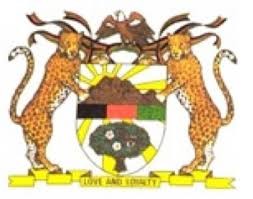 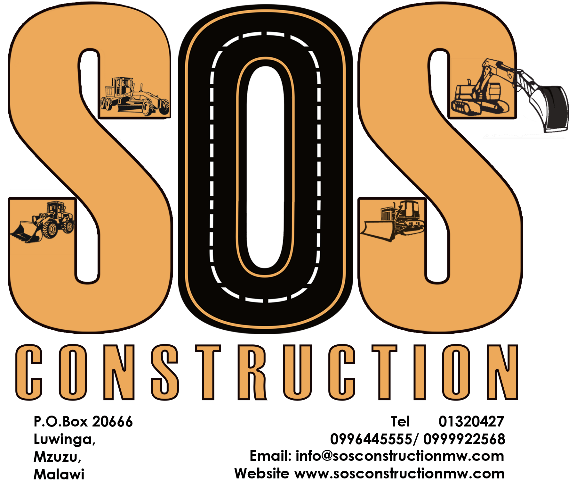 CONTRACTOR’S SITE PROGRESS REPORTUPGRADING OF SONDA – DUNDUZU M1 ROAD AND CONSTRUCTION OF LUNYANGWA BRIDGE IN MZUZU CITYPROCUREMENT REFERENCE No: MCC/WORKS/BRG/21/07/01 LOT 204th May, 2023CONTRACT DETAILS Name of Contractor		:	SOS CONSTRUCTION Contract Sums			:	MWK  5,856,857,885.77Contract Duration		:	1095 DaysCommencement Date		:	04th JULY, 2022Initial Completion Date		:	02nd JULY, 2025Revised Completion Date	:	Time Elapsed			:	304 DaysTime Remaining		:	791 DaysWORKS IN PROGRESSSurveying Stock piling of materialsWORKS DONECut to spoil from 0+000 – 2+700Roadbed preparation from 0+000 – 2+700Clearing and Grubbing from 0+000 – 5+840Fill on the Gully – completedSelected fill 0+000 – 2+700Subbase 0+000 – 2+000Construction of box culvert 0+020Construction of bush check damsPERSONELLIn placeMATERIALS/RESOURCESgravelPLANTS & EQUIPMENTSIn placeQA/QC test are being conducted and results submittedCRITICAL ISSUES AND CHALLENGESDelay of paymentsEscalation INFORMATION REQUIRED BY CONTRACTORUpdated works orderDesign Update on IPC 2 & 4PROGRESS SUMMARYPhysical 19.03%Time elapsed (to date 04/05/23) 27.76%Financial ENVIRONMENTAL, HEALTH AND SAFETY ISSUESWe conducted sensitization meeting on 26th January 2023 IPC 1IPC 2IPC3IPC amounts964,091,833.05149,153,538.33149,442,387.62Cumulative Percentage Progress-3%5%StatusPaidNot paidPaid Date Submitted27/07/202206/10/202213/12/2022Date Paid10/11/2022-28/04/2023IPC 4IPC amounts104,580,926.77--Cumulative Percentage Progress7%--StatusNot paid--Date Submitted07/02/2023--Date Paid---